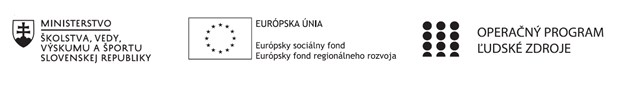 Správa o činnosti pedagogického klubu Príloha:Prezenčná listina zo stretnutia pedagogického klubuPREZENČNÁ LISTINAMiesto konania stretnutia:  	SŠ, Jarmočná 138, SLDátum konania stretnutia: 	11. 11. 2021Trvanie stretnutia:		od 15.00 hod	do 18. 00 hod	Zoznam účastníkov/členov pedagogického klubu:Meno prizvaných odborníkov/iných účastníkov, ktorí nie sú členmi pedagogického klubu  a podpis/y:Prioritná osVzdelávanieŠpecifický cieľ1.1.1 Zvýšiť inkluzívnosť a rovnaký prístup ku kvalitnému vzdelávaniu a zlepšiť výsledky a kompetencie detí a žiakovPrijímateľSpojená škola, Jarmočná 108, Stará ĽubovňaNázov projektuGramotnosťou k trhu práceKód projektu  ITMS2014+312011Z574Názov pedagogického klubu Klub praktického ekonómaDátum stretnutia  pedagogického klubu11. 11. 2021, štvrtok nepárny týždeňMiesto stretnutia  pedagogického klubuSŠ. Jarmočná 132, SLMeno koordinátora pedagogického klubuIng. Kormanská JanaOdkaz na webové sídlo zverejnenej správyhttps://tinyurl.com/yd9o9ab8Manažérske zhrnutie:Stručná anotáciaČlenovia klubu sa podieľali na  príprave  vyučovacej hodiny  formou skupinového vyučovania v odborných ekonomických predmetochKľúčové slová: skupinové vyučovanie,  forma vyučovania, metóda vyučovaniaManažérske zhrnutie:Stručná anotáciaČlenovia klubu sa podieľali na  príprave  vyučovacej hodiny  formou skupinového vyučovania v odborných ekonomických predmetochKľúčové slová: skupinové vyučovanie,  forma vyučovania, metóda vyučovaniaHlavné body, témy stretnutia, zhrnutie priebehu stretnutia:Zámerom  stretnutia, ktoré viedol  koordinátor činnosti klubu bolo informovať členov klubu o:téma stretnutiapríprava aktivít na skupinové vyučovanie v odborných ekonomických predmetochdefinovanie problému Téma stretnutiaPríprava aktivít na skupinové vyučovanie v odborných ekonomických predmetochDefinovanie problému Členovia klubu pracovali na príprave hodiny formou skupinového vyučovania v odborných ekonomických predmetoch. Úsilím členov je využiť nové prístupy vo vzdelávacom procese. Skupinové vyučovanie umožňuje aktívne sa zapájať do osvojovania učiva všetkým  žiakom, pretože skupiny sú tvorené dobrými aj slabými žiakmi. Podstatou je, že učiteľ rozdelí žiakov do skupín, dáva im úlohy, pozoruje ich činnosť, poskytuje im pomoc. Žiaci spolupracujú, vzájomne komunikujú, pomáhajú si , vyjadrujú svoje názory, navzájom sa motivujú, učia sa vyjadrovať zrozumiteľne, stručne. Skupinové vyučovanie obmedzuje encyklopedické získavanie vedomostí, podporuje rozvoj kreativity žiakov.  Členky klubu spoločne vypracovali priebeh celej hodiny touto formou vyučovania podľa určených charakteristík.  Hlavné body, témy stretnutia, zhrnutie priebehu stretnutia:Zámerom  stretnutia, ktoré viedol  koordinátor činnosti klubu bolo informovať členov klubu o:téma stretnutiapríprava aktivít na skupinové vyučovanie v odborných ekonomických predmetochdefinovanie problému Téma stretnutiaPríprava aktivít na skupinové vyučovanie v odborných ekonomických predmetochDefinovanie problému Členovia klubu pracovali na príprave hodiny formou skupinového vyučovania v odborných ekonomických predmetoch. Úsilím členov je využiť nové prístupy vo vzdelávacom procese. Skupinové vyučovanie umožňuje aktívne sa zapájať do osvojovania učiva všetkým  žiakom, pretože skupiny sú tvorené dobrými aj slabými žiakmi. Podstatou je, že učiteľ rozdelí žiakov do skupín, dáva im úlohy, pozoruje ich činnosť, poskytuje im pomoc. Žiaci spolupracujú, vzájomne komunikujú, pomáhajú si , vyjadrujú svoje názory, navzájom sa motivujú, učia sa vyjadrovať zrozumiteľne, stručne. Skupinové vyučovanie obmedzuje encyklopedické získavanie vedomostí, podporuje rozvoj kreativity žiakov.  Členky klubu spoločne vypracovali priebeh celej hodiny touto formou vyučovania podľa určených charakteristík.  Závery a odporúčania:a) využívať nové formy vyučovania vo vzdelávacom procese, ktoré podporujú konštruktivizmus a sociálny aspektb) využívať  skupinové vyučovanie počas celého roka podľa potreby na hodináchZávery a odporúčania:a) využívať nové formy vyučovania vo vzdelávacom procese, ktoré podporujú konštruktivizmus a sociálny aspektb) využívať  skupinové vyučovanie počas celého roka podľa potreby na hodináchVypracoval (meno, priezvisko)Mgr. Daniela JendrichovskáDátum11. 11. 2021PodpisSchválil (meno, priezvisko)Ing. Jana KormanskáDátumPodpisPrioritná os:VzdelávanieŠpecifický cieľ:1.1.1 Zvýšiť inkluzívnosť a rovnaký prístup ku kvalitnému vzdelávaniu a zlepšiť výsledky a kompetencie detí a žiakovPrijímateľ:Spojená škola, Jarmočná 108, Stará ĽubovňaNázov projektu:Gramotnosťou k trhu práceKód ITMS projektu:312011Z574Názov pedagogického klubu:Klub praktického ekonómaP. č.Meno a priezviskoPodpisInštitúcia1.Ing. Jana KormanskáSŠ Jarmočná 108, SĽ2.Ing. Daniela JendrichovskáSŠ Jarmočná 108, SĽ6.Ing. Iveta NovákováSŠ Jarmočná 108, SĽP. č.Meno a priezviskoPodpisInštitúcia